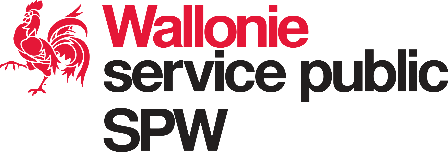 Demande de licenced’EXPORTATIONOUde TRANSFERTDemande de licenced’EXPORTATIONOUde TRANSFERTDemande de licenced’EXPORTATIONOUde TRANSFERTDemande de licenced’EXPORTATIONOUde TRANSFERTDemande de licenced’EXPORTATIONOUde TRANSFERTSPW - EERDirection des Licences d’ArmesBoulevard Cauchy, 43-45 5000 NAMURTél.  : +32 (0) 81 237 640      Mail : licences.dgo6@spw.wallonie.beSPW - EERDirection des Licences d’ArmesBoulevard Cauchy, 43-45 5000 NAMURTél.  : +32 (0) 81 237 640      Mail : licences.dgo6@spw.wallonie.bePartie réservée à la Direction des Licences d’ArmesPartie réservée à la Direction des Licences d’ArmesPartie réservée à la Direction des Licences d’ArmesPartie réservée à la Direction des Licences d’ArmesPartie réservée à la Direction des Licences d’ArmesPartie réservée à la Direction des Licences d’ArmesPartie réservée à la Direction des Licences d’ArmesDEMANDEURDEMANDEURDEMANDEURDEMANDEURDEMANDEURDEMANDEURDEMANDEURDEMANDEURDEMANDEURDEMANDEURPersonne moraleNomAdresse Tél. / GSM                                              FaxMailPersonne contactN° T.V.A.Personne moraleNomAdresse Tél. / GSM                                              FaxMailPersonne contactN° T.V.A.Personne moraleNomAdresse Tél. / GSM                                              FaxMailPersonne contactN° T.V.A.Personne moraleNomAdresse Tél. / GSM                                              FaxMailPersonne contactN° T.V.A.Personne moraleNomAdresse Tél. / GSM                                              FaxMailPersonne contactN° T.V.A.Personne moraleNomAdresse Tél. / GSM                                              FaxMailPersonne contactN° T.V.A.Personne moraleNomAdresse Tél. / GSM                                              FaxMailPersonne contactN° T.V.A.Personne physiqueNomAdresseTél. / GSM                                            MailPersonne physiqueNomAdresseTél. / GSM                                            MailPersonne physiqueNomAdresseTél. / GSM                                            MailDESTINATAIREDESTINATAIREDESTINATAIREDESTINATAIREDESTINATAIREDESTINATAIREDESTINATAIREDESTINATAIREDESTINATAIREDESTINATAIREDestinataire finalDestinataire finalDestinataire finalDestinataire finalDestinataire finalDestinataire finalDestinataire finalUtilisation finaleUtilisation finaleUtilisation finalePays de l’acheteurPays de l’acheteurPays de l’acheteurPays de l’acheteurPays de l’acheteurPays d’originePays d’originePays d’originePays d’originePays de destinationPRODUITs concernésPRODUITs concernésPRODUITs concernésPRODUITs concernésPRODUITs concernésPRODUITs concernésPRODUITs concernésPRODUITs concernésPRODUITs concernésPRODUITs concernésNature et motif de l’exportation ou du transfertNature et motif de l’exportation ou du transfertNature et motif de l’exportation ou du transfertNature et motif de l’exportation ou du transfertNature et motif de l’exportation ou du transfertNature et motif de l’exportation ou du transfertNature et motif de l’exportation ou du transfertNature et motif de l’exportation ou du transfertNature et motif de l’exportation ou du transfertNature et motif de l’exportation ou du transfertQuantitéQuantitéQuantitéQuantitéQuantitéPoids total netPoids total netPoids total netPoids total netValeurCode marchandise(prendre contact avec la Douane)Code marchandise(prendre contact avec la Douane)Code marchandise(prendre contact avec la Douane)Code marchandise(prendre contact avec la Douane)Code marchandise(prendre contact avec la Douane)N° de la liste de contrôle (liste commune des équipements militaires de l’U.E.)N° de la liste de contrôle (liste commune des équipements militaires de l’U.E.)N° de la liste de contrôle (liste commune des équipements militaires de l’U.E.)N° de la liste de contrôle (liste commune des équipements militaires de l’U.E.)Date présumée de l’exportation ou du transfertDescription des produits (+ codes douaniers connexes)Description des produits (+ codes douaniers connexes)Description des produits (+ codes douaniers connexes)Description des produits (+ codes douaniers connexes)Description des produits (+ codes douaniers connexes)Description des produits (+ codes douaniers connexes)Description des produits (+ codes douaniers connexes)Description des produits (+ codes douaniers connexes)Description des produits (+ codes douaniers connexes)Description des produits (+ codes douaniers connexes)Je certifie sur l’honneur l’exactitude des renseignements fournis dans la demande et de tous documents joints à celle-ci.Je me soumets à la réglementation en matière d’octroi et d’utilisation des licences.A                                                                          le                                               SignatureJe certifie sur l’honneur l’exactitude des renseignements fournis dans la demande et de tous documents joints à celle-ci.Je me soumets à la réglementation en matière d’octroi et d’utilisation des licences.A                                                                          le                                               SignatureJe certifie sur l’honneur l’exactitude des renseignements fournis dans la demande et de tous documents joints à celle-ci.Je me soumets à la réglementation en matière d’octroi et d’utilisation des licences.A                                                                          le                                               SignatureJe certifie sur l’honneur l’exactitude des renseignements fournis dans la demande et de tous documents joints à celle-ci.Je me soumets à la réglementation en matière d’octroi et d’utilisation des licences.A                                                                          le                                               SignatureJe certifie sur l’honneur l’exactitude des renseignements fournis dans la demande et de tous documents joints à celle-ci.Je me soumets à la réglementation en matière d’octroi et d’utilisation des licences.A                                                                          le                                               SignatureJe certifie sur l’honneur l’exactitude des renseignements fournis dans la demande et de tous documents joints à celle-ci.Je me soumets à la réglementation en matière d’octroi et d’utilisation des licences.A                                                                          le                                               SignatureJe certifie sur l’honneur l’exactitude des renseignements fournis dans la demande et de tous documents joints à celle-ci.Je me soumets à la réglementation en matière d’octroi et d’utilisation des licences.A                                                                          le                                               SignatureJe certifie sur l’honneur l’exactitude des renseignements fournis dans la demande et de tous documents joints à celle-ci.Je me soumets à la réglementation en matière d’octroi et d’utilisation des licences.A                                                                          le                                               SignatureJe certifie sur l’honneur l’exactitude des renseignements fournis dans la demande et de tous documents joints à celle-ci.Je me soumets à la réglementation en matière d’octroi et d’utilisation des licences.A                                                                          le                                               SignatureJe certifie sur l’honneur l’exactitude des renseignements fournis dans la demande et de tous documents joints à celle-ci.Je me soumets à la réglementation en matière d’octroi et d’utilisation des licences.A                                                                          le                                               Signature